AULA 53.8) Potência e torque em um gerador síncronoap : Torque aplicado no eixo ind : Torque induzido no eixo m: Velocidade aplicado no gerador. Se estiver ligado à rede torna-se S Perdas mecânicas: Atrito e ventilação Perdas no núcleo: Histerese e Foucault Perdas no cobre: Efeito Joule (3IA²RA) 3.8.1. Dedução da Equação de potência em Geradores Síncronos Considerarando que Xs>>Rs, então, Pconvertida = PsaídaO circuito equivalente monofásico e o diagrama fasorial pode ser visualizado na figura A equação de potência tem um valor máximo para =90°A forma da equação de potência pode ser vista na figura abaixo.δo        :Ângulo de potência no ponto de operação (Psaída = P3 )δmax   : 90° elétricos, ângulo máximo (para máquinas de pólos lisos).Margem de estabilidade estática ou margem de potência estática= Pmax-PsaídaMargem de ângulo = δmax - δoPor questões de segurança os geradores síncronos trabalham com ângulos δ pequenos (em torno de 20°-30°).Para máquinas de pólos salientes, o δmax é menor que 90° devido a que o circuito equivalente não considera o efeito das saliência que será visto em capítulos futuros.O torque induzido pode ser encontrado a partir da potência convertidaTind= Pconvertida/s. Como Pconvertida é igual a potência de saída:O ângulo δ também é conhecido como ângulo de torque ou angulo de carga.Finalmente, os geradores devem operam em regime de excitação superexcitado fornecendo reativos para a rede elétrica. Nesta situação a tensão interna gerada, EA, é grande, aumentando a potência máxima (vide equação 5.3) e, portanto, aumentando a margem de estabilidade estática do gerador. Na figura 5.4 é comparado a margem de estabilidade estática para um gerador operando super e subexcitado para uma mesma carga (corrente).Como pode observar-se a margem de estabilidade estática para o regime superexcitado é maior à margem de estabilidade para regime subexcitado.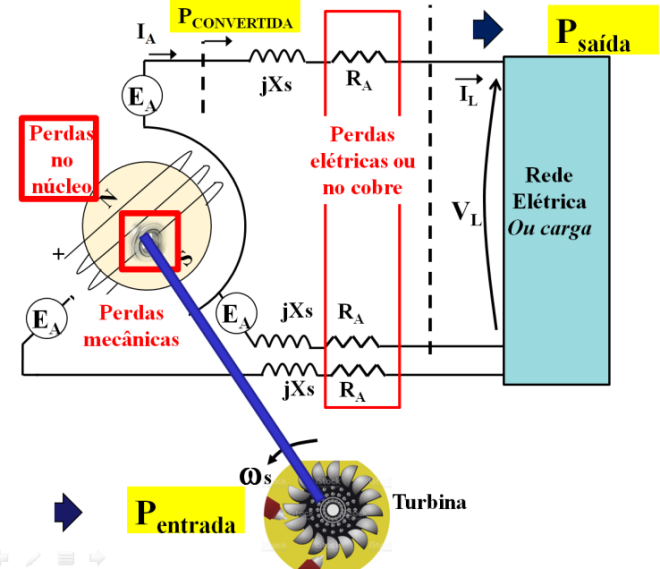 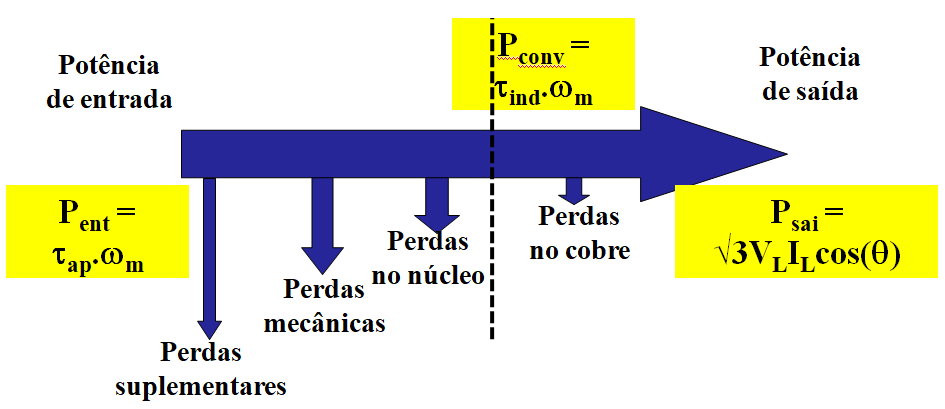 Fig 5.1 Diagrama de potênciaFig 5.1 Diagrama de potência%(5.1)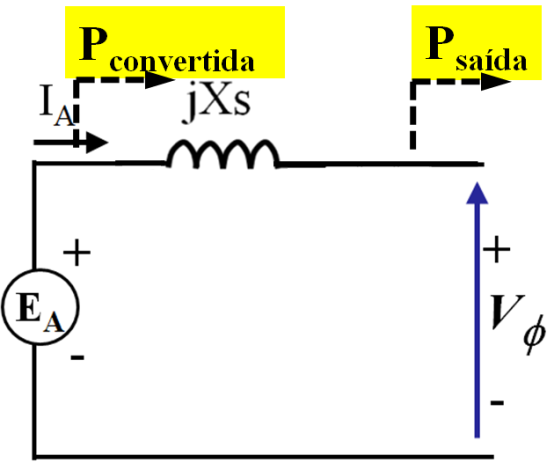 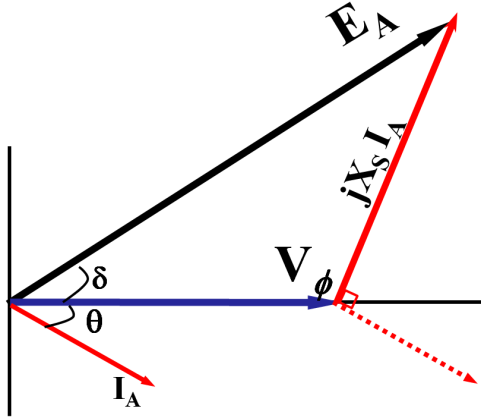 Fig 3.8.2: Circuito monofásico e diagrama fasorial desprezando a resistência de armadura.Fig 3.8.2: Circuito monofásico e diagrama fasorial desprezando a resistência de armadura.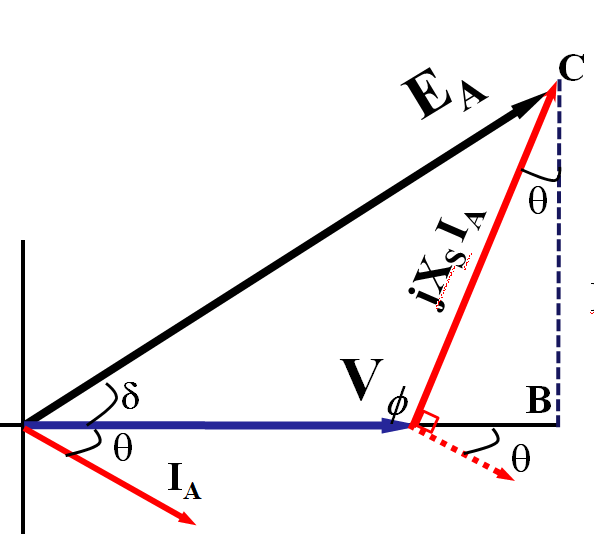 Segmento CB: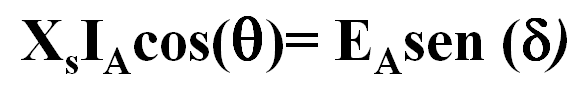 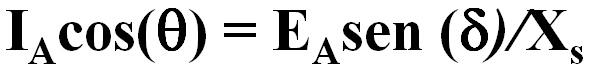 Multiplicando vezes 3V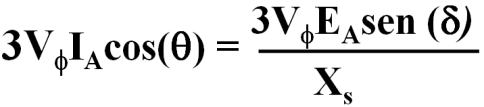                   (5.2)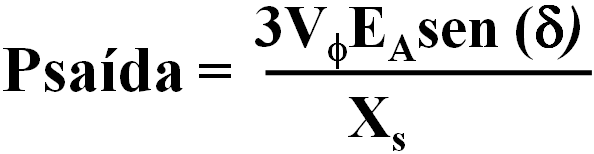 Fig 5.2: Diagrama fasorial para o cálculo da equação de potência.Fig 5.2: Diagrama fasorial para o cálculo da equação de potência.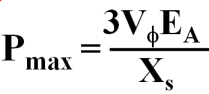 (5.3)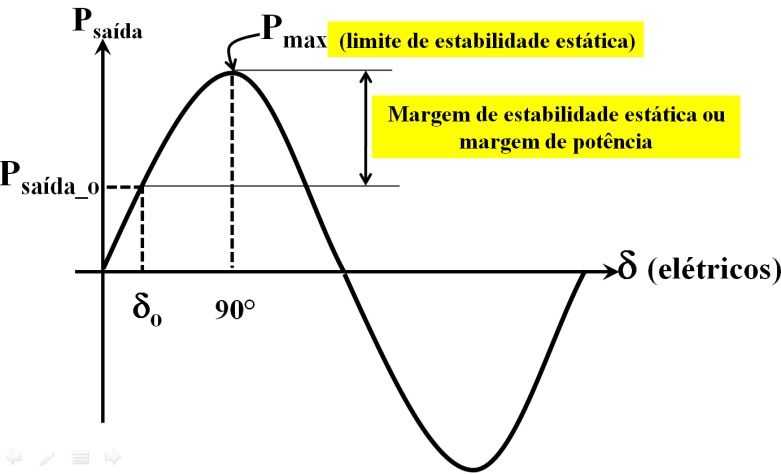 Fig 5.3 Equação de potência para máquinas de pólos lisos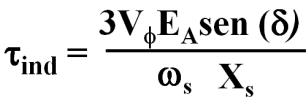 (5.4)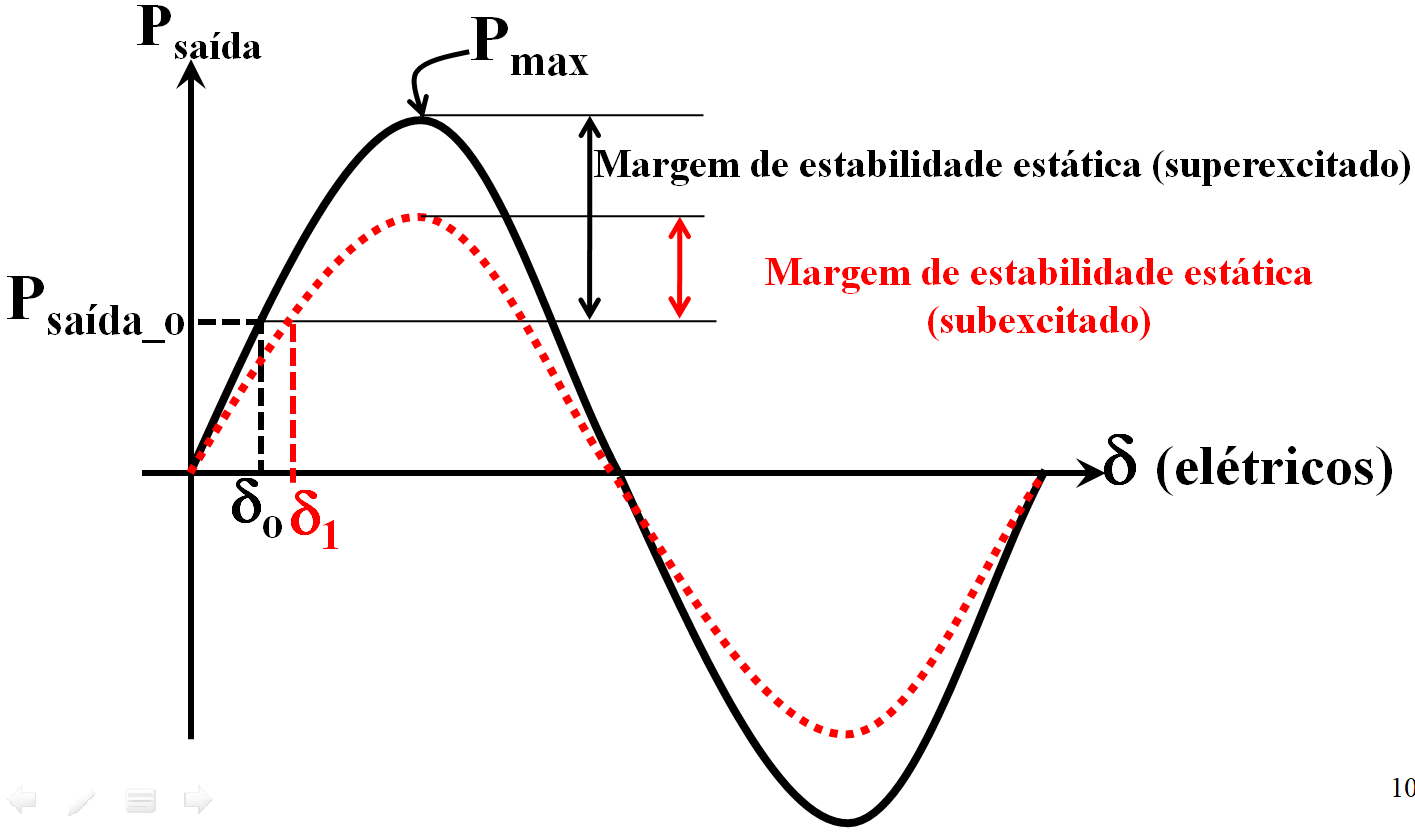 Fig 5.4 Comparação da margem de estabilidade estática para um gerador operando superexcitado e subexcitado.